Het verraad van Ans van DijkDeze les is ontwikkeld door Maartje van der Eem in het kader van haar promotieonderzoek naar het leren beoordelen van de betrouwbaarheid van historische bronnen (Universiteit van Amsterdam) CC BY-NC-ND 4.0Je bent vrij om het werk te kopiëren en door te geven via elk medium of bestandsformaat onder de volgende voorwaarden. De gebruiker dient de maker van dit werk, Maartje van der Eem, te vermelden. Je mag het werk niet gebruiken voor commerciële doeleinden. Er is toestemming van de auteur nodig als je dit werk aanpast of erop voortbouwt en het dan anders dan voor onderwijsdoeleinden wilt verspreiden.Achtergrondinformatie: wie is Ans van Dijk? Ans van Dijk is een joodse vrouw. In de Tweede Wereldoorlog helpt ze joden aan onderduikadressen, tot ze zelf in januari 1943 moet onderduiken. Haar onderduikadres wordt verraden en ze wordt in april 1943 opgepakt. Na haar arrestatie krijgt Ans van Dijk de keuze: gestraft worden of gaan werken voor de Sicherheitsdienst en andere joden verraden. Ze kiest ervoor om voor de Sicherheitsdienst te gaan werken. Ans van Dijk doet zich vervolgens voor als verzetsstrijdster en lokt op die manier vele joden in de val. Ruim een maand na de bevrijding in mei 1945 wordt Ans van Dijk gearresteerd en in 1947 wordt een proces tegen haar gevoerd in de rechtbank. Opdracht In de geschiedenislessen is de vraag “waarom heeft figuur X gedaan wat hij/zij heeft gedaan” een belangrijke vraag. Je bent dan op zoek naar de motieven voor het handelen van historische personen. Een historische onderzoeksvraag is dan ook: waarom heeft Ans van Dijk zoveel joden verraden tijdens de Tweede Wereldoorlog? Deze vraag gaan jullie beantwoorden met behulp van bron 1 tot en met 7 (die vinden jullie in deze envelop. Je mag in de bronnen dingen onderstrepen). Hoe gaan jullie dat doen? 1. Lees met elkaar de zeven bronnen. 2. Noteer op werkblad 1 per bron welk motief voor het verraad van Ans van Dijk genoemd wordt en geef per bron aan in hoeverre jullie die betrouwbaar vinden. 3. Noteer daarna op werkblad 2 jullie antwoord op de onderzoeksvraag. 4. Vul daarna met elkaar werkblad 3 in, waarin je met elkaar terugkijkt op wat jullie tijdens de opdracht hebben gedaan. Bron 1Na haar arrestatie in juni 1945 wordt Ans van Dijk gevangengezet. Toen ze vlak daarna door de politie werd verhoord zei Ans van Dijk:  “Ik ben geen lid van de NSB geweest. Het is juist dat ik voor de Sicherheitsdienst heb gewerkt en verschillende mensen heb verraden. Ik moest dat doen voor de rechercheur Schaap van de Sicherheitsdienst. Ik ben op eerste paasdag 1943 in de woning van mevrouw Alsemgeest gearresteerd. Daarbij werd mij door Schaap en Kaper verteld dat ik ondergedoken Joden had geholpen en als ik niet voor de Sicherheitsdienst zou gaan werken, zou ik worden doodgeschoten. Ik ben daarvoor bezweken en heb toen beloofd voor hen te zullen gaan werken. Ik zou voor hen de adressen op gaan zoeken waar Joden waren ondergedoken en ook kreeg ik adressen op van Schaap en moest ik op die adressen gaan informeren of er Joden waren ondergedoken. Ik deed dan alsof ik van het verzet was. Hoeveel mensen ik heb verraden, weet ik niet.Ik geef toe dat ik een smerige rol heb gespeeld. Ik heb dit werk tegen mijn zin gedaan, omdat ik bang was voor Schaap. Deze dreigde mij steeds met de dood en ik moest maar Joden aanbrengen. Ik had geen vast salaris en kreeg zo nu en dan wat geld. Dan eens dertig en dan eens vijftig gulden.” Bron 2In oktober 1945 wordt Pieter Schaap door de politie verhoord. Schaap werkte tijdens de oorlog bij de Sicherheitsdienst en stond bekend als een fanatieke jodenvervolger, die medeverantwoordelijk was voor het oppakken van duizenden joden. Schaap is na de oorlog gearresteerd en zit in de gevangenis als hij wordt verhoord. Hij zegt in zijn verhoor:  “Alle joodse mannen en vrouwen deden dit werk vrijwillig. Aan alle ondergedoken joodse arrestanten werd gevraagd voor ons te werken, anders werden ze doorgestuurd naar Polen. Het is dus niet waar dat ik gedreigd heb haar dood te schieten, als zij niet voor mij wilde werken. Dat was helemaal niet nodig. Ans van Dijk bracht alles aan wat ze te pakken kon krijgen.”  Bron 3In oktober 1945 wordt Gerrit Mozer door de politie verhoord. In de oorlog was hij rechercheur de Sicherheistdienst. Mozer is na de oorlog gearresteerd en zit in de gevangenis als hij wordt verhoord. Hij zegt in zijn verhoor: “Ans van Dijk en Jopie Houthuijs werken ook voor de Sicherheitsdienst. Het is mij niet bekend hoeveel joden zij hebben verraden. Ans van Dijk en Jopie Houthuijs hebben wel de meeste joden verraden. Die mensen hebben zelf aangeboden verraderswerk te verrichten en zij werden daarvoor betaald. Ze verdienden daar een hoop geld mee.” Bron 4In oktober 1945 wordt Otto Kempin door de politie verhoord. In de oorlog was hij de baas van de Sicherheitsdienst. Kempin is na de oorlog gearresteerd en zit in de gevangenis als hij wordt verhoord. Hij zegt in zijn verhoor:  “Ans van Dijk was een prima kracht. Ze heeft vele ondergedoken joden aangebracht. Ik betaalde circa 15.000 tot 20.000 gulden aan Ans van Dijk en Jopie Houthuijs. Het is onmogelijk dat Ans van Dijk gedwongen is verraderswerk te verrichten, want dan zouden wij toch niets aan haar hebben gehad. Ze heeft zich juist helemaal voor dat werk gegeven en daardoor was zij een prima kracht.” Bron 5In februari 1947 begint de rechtszaak tegen Ans van Dijk. Eén van de getuigen die tijdens de rechtszaak wordt gehoord is Mies de Regt, met wie Ans van Dijk tijdens de oorlog tot aan haar arrestatie in juni 1945 samenwoonde. In haar getuigenis voor de rechtbank zegt Mies de Regt: Volgens mij heeft ze minstens 100 joden verraden. Ze was in de wolken als ze een complimentje had gekregen van baas Kempin. Volgens mij heeft ze er een sport van gemaakt. Ik heb nooit gemerkt dat ze het werk tegen haar zin deed. Ze ging er dag en nacht op uit. Ik was bang voor haar en ze heeft meerdere keren gedreigd mij en mijn twee kinderen door de Duitsers te laten arresteren. Pas later is mij duidelijk geworden wat een duivelin Van Dijk was en toen kon ik niet meer van haar af.” Bron 6Tijdens de rechtszaak kwam Ans van Dijk ook zelf aan het woord. Op 24 februari 1947 zegt ze: “ Maar… maar… Ik ben volslagen krankzinnig geweest. Ik had een vreselijke angst voor de Sicherheitsdienst. Ze hadden me vreselijk bedreigd. Ik kon niet onderduiken.”  Bron 7 Tijdens de rechtszaak zegt Joan Bottenheim, de advocaat van Ans van Dijk, in zijn slotpleidooi op 24-2-1947: “Er is maar een conclusie te trekken: deze vrouw moet krankzinnig zijn geweest. Zoveel slechtheid die zich opeens openbaarde vraagt een andere verklaring. Ans van Dijk had een krankzinnige angst voor Schaap. Zij heeft sinds zij met Schaap in aanraking kwam geleefd onder een psychose. Zij was een willoos schepsel en tot alles in staat.”Werkblad 1: Het beoordelen van de betrouwbaarheidWerkblad 2: Het trekken van een conclusieAns van Dijk heeft zoveel joden verraden omdat: Onze conclusie is gebaseerd op het volgende bewijs: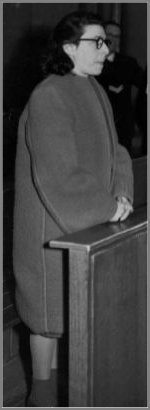 Werkblad 3 Opdracht 1.Bekijk het schema “het beoordelen van de betrouwbaarheid van bronnen”. Welke van de criteria die hier genoemd staan hebben jullie in bij het beoordelen van de bronnen over Ans van Dijk gebruikt? Opdracht 2.Kijk nog eens goed naar het schema “het beoordelen van de betrouwbaarheid van bronnen”. Noteer een criterium dat jullie niet hebben gebruikt. Welke verklaring kun je daarvoor geven? We hebben het criterium ………………………………………………………………… niet gebruikt, Omdat (geef verklaring): Opdracht 3.Leg uit waarom het zo ingewikkeld is om achter het motief voor het verraad door Ans van Dijk te komen. Motief voor verraadIs de bron wel / niet / een beetje betrouwbaar? Licht het antwoord dat je in de vorige kolom hebt gegeven toeBron 1Bron 2Bron 3Bron 4Bron 5Bron 6Bron 7